【此行程內容及價格因季節、氣候其他因素而有所變動，請依出發前說明會資料為主，不另行通知】台中出發‧香川大蒐秘‧溫泉６日魔女宅急便小豆島、鳴門漩渦、寒霞溪纜車、二十四瞳映畫村、姬路城、後樂園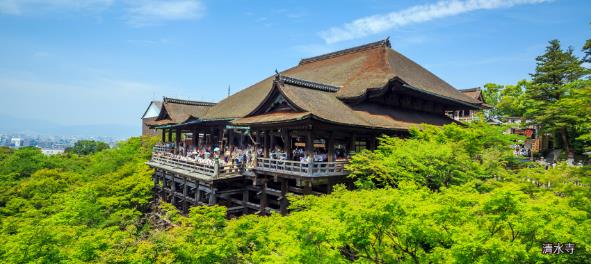 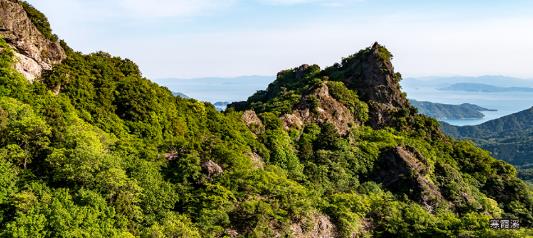 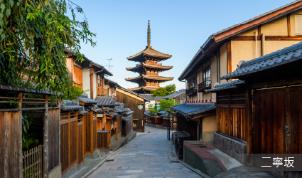 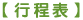 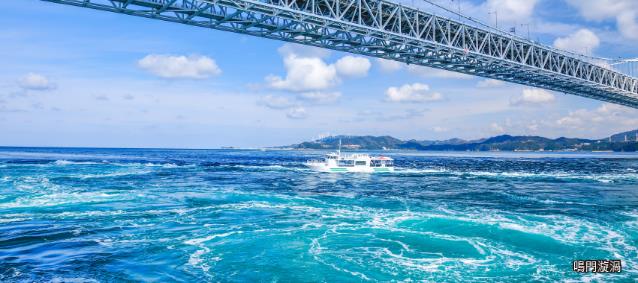 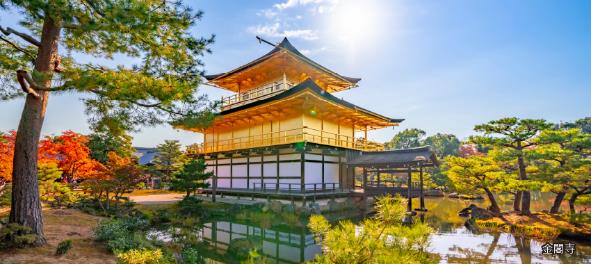 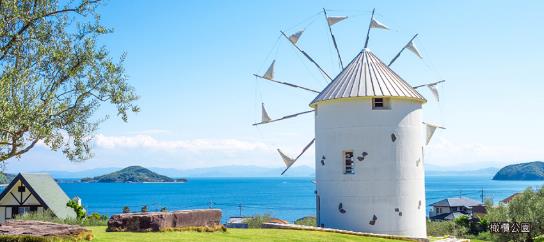 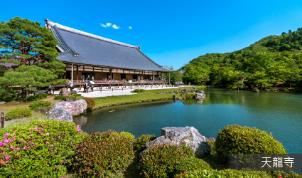 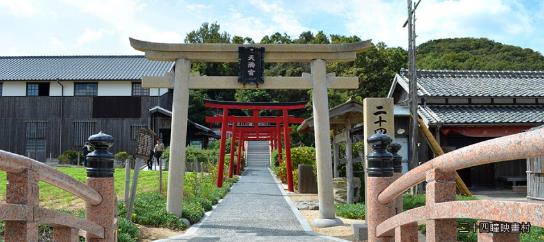 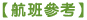 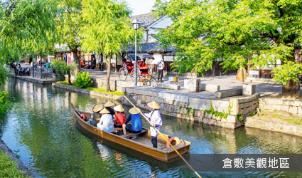 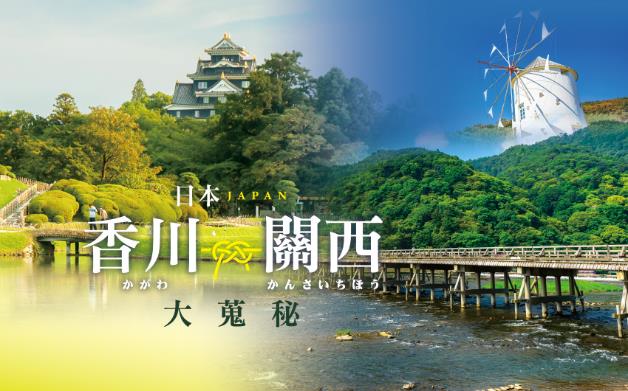 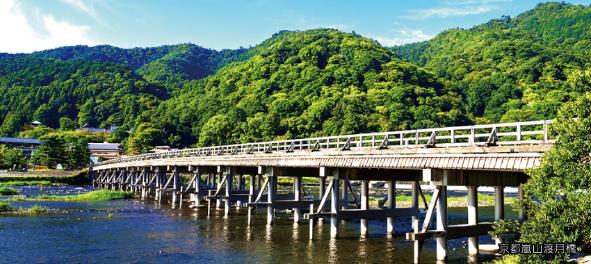 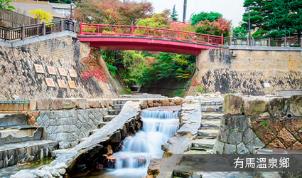 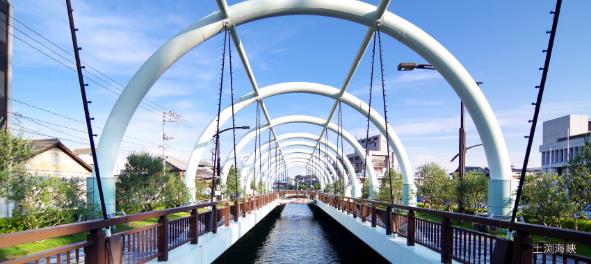 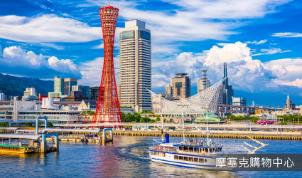 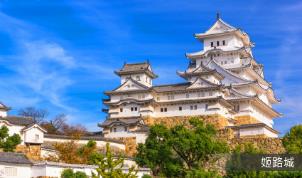 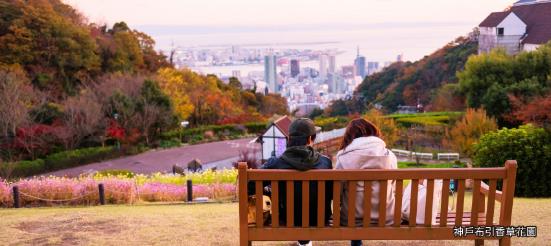 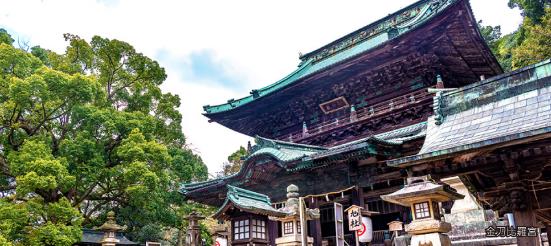 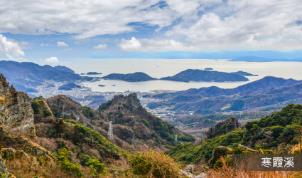 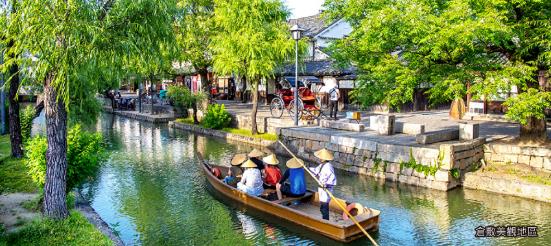 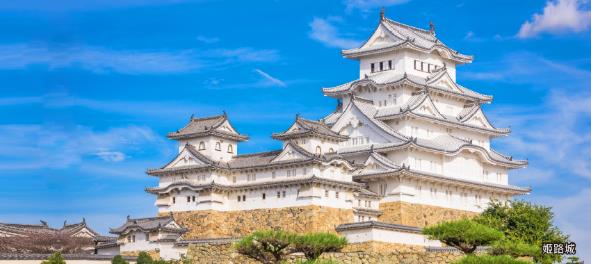 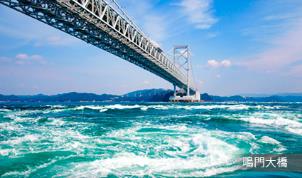 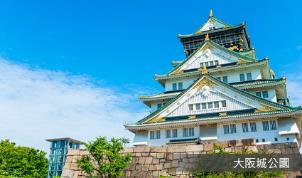 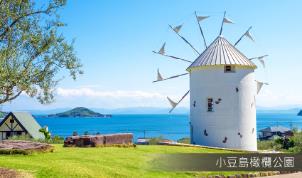 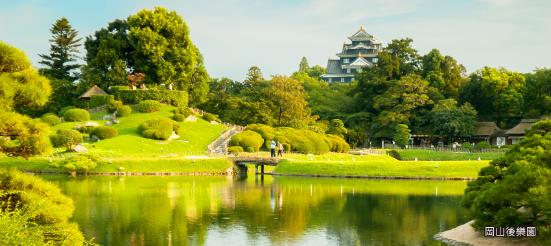 